たまごギャラリー展示計画図●壁以外に配置する立体作品や机（受付用含む）の配置を記載してください。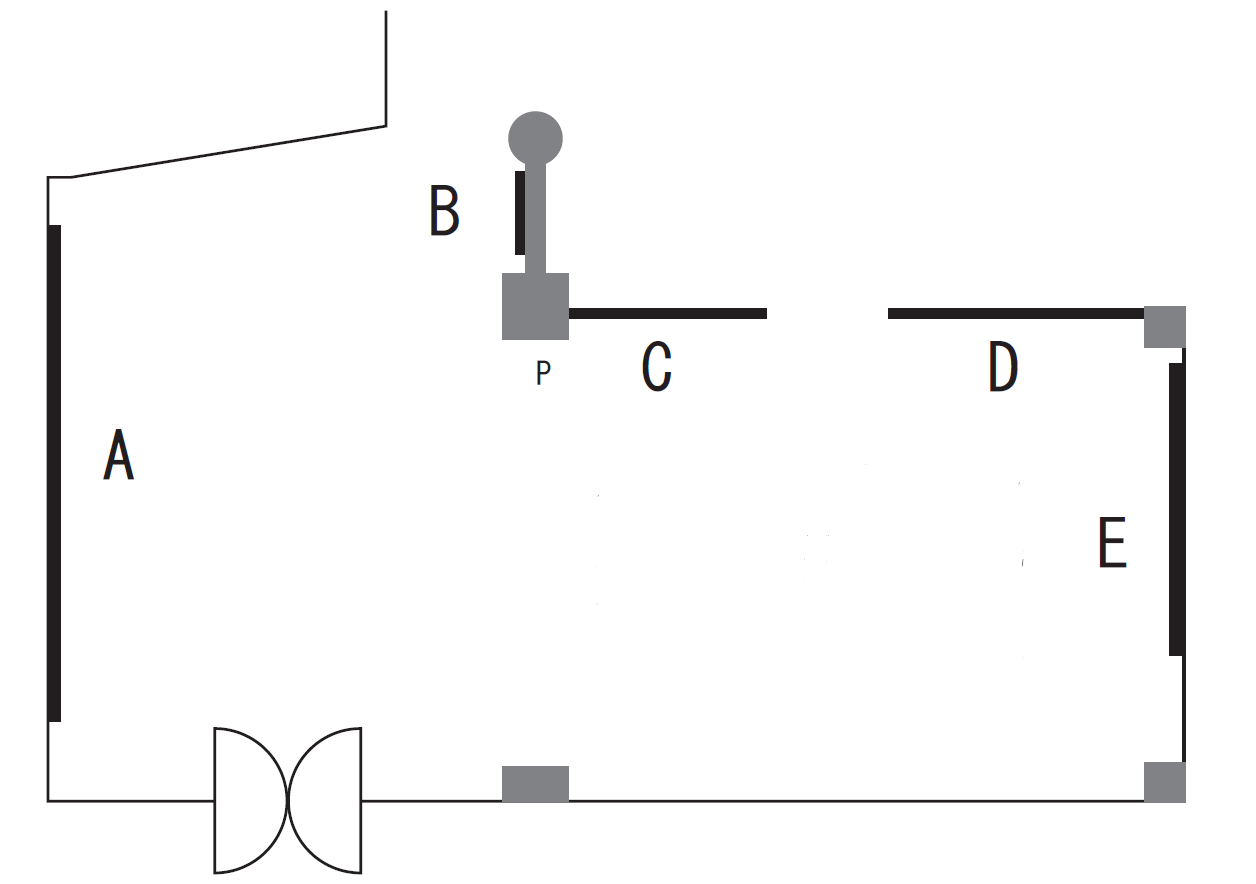 ●下記について該当項目にチェックをしてください。出品者は本学教職員、学生のみである（学外者がいる場合は利用不可）開催中に職員が写真やビデオ撮影を行うことは可能　　展示物の写真を大学や図書館のホームページ等で公開することは可能　展示以外の企画がある　　　　　➡　　要相談電源を使用する　　　　　　　　➡　　要相談その他、補足事項があれば記載ください。